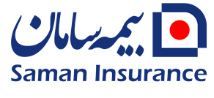 این بیمه‌نامه تابع شرایط عمومی بیمه بدنه اتومبیل که در تاریخ 09/12/1384 به تصویب شورایعالی بیمه رسیده می‌باشد که شرایط آن ضمیمه این بیمه‌نامه و نزد بیمه‌گر و در سامانه اینترنتی بیمه مرکزی (تحت آئین‌نامه شماره53) و بیمه سامان موجود است. در هر حال دریافت بیمه‌نامه بمنزله علم و آگاهی از مفاد آن می‌باشد.نکاتی از شرایط عمومی بیمه بدنهماده 10: اعلام خسارت: بیمه‌گذار موظف است حداکثر ظرف پنج روز کاری از تاریخ اطلاع خود از وقوع حادثه به یکی از مراکز پرداخت خسارت بیمه‌گر مراجعه و با تکمیل فرم اعلام خسارت، وقوع حادثه را اعلام نماید یا مراتب را ظرف مدت مذکور از طریق پست سفارشی به اطلاع بیمه‌گر برساند. همچنین بیمه‌گذار موظف است مدارک مثبته و سایر اطلاعاتی که راجع به حادثه و تعیین میزان خسارت از او خواسته می‌شود را در اختیار  بیمه‌گر قرار دهد. در صورتی که بیمه‌گذار هر یک از تعهدات فوق را انجام ندهد بیمه‌گر می‌تواند ادعای خسارت را رد کند مگر آنکه بیمه‌گذار اثبات کند بدلیل امور غیر قابل اجتناب از عهده انجام آن‌ها برنیامده است.شرایط خصوصی1- عدم تعمیر خودرو: با توجه به ماده 13 شرایط عمومی، درصورت وقوع حادثه منجر به خسارت قبل از جابجائی اتومبیل خسارت دیده سریعاً جهت تهیه گزارش توسط مقامات انتظامی اقدام و سپس قبل از انجام تعمیرات، با اتومبیل خسارتی و مدارک لازم با شرکت بیمه تماس یا به شرکت بیمه مراجعه فرمائید. برای اعلام خسارت و دریافت آن، مراجعه بیمه‌گذار (مالک) یا نماینده قانونی او با در دست داشتن اسناد شناسائی به شرکت بیمه الزامی است.2- تشدید خطر: در صورت افزایش ارزش وسیله نقلیه و یا تغییر کاربری (مورد استفاده) در طول مدت اعتبار بیمه‌نامه مراتب جهت بازدید و صدور الحاقیه اضافی به بیمه‌گر اعلام گردد.3- در صورتی‌که با پرداخت حق‌بیمه به‌طور قسطی موافقت شده باشد به ترتیب زیر عمل می‌شود:الف- هرگاه قبل از وقوع حادثه قسط یا اقساط موعد رسیده پرداخت نشده باشد با رعایت سایر شرایط خسارت متناسب با حق‌بیمه پرداخت شده به حق‌بیمه متعلقه تا تاریخ وقوع حادثه پرداخت خواهد شد. ب- در زمان پرداخت خسارت، اقساط پرداخت نشده حق‌بیمه از خسارت قابل پرداخت کسر می‌شود. ج- چنانچه بیمه‌نامه بعلت عدم پرداخت اقساط حق‌بیمه از طرف بیمه‌گر با رعایت تعداد روزهای مورد تعهد بیمه‌گر فسخ شود، فقط اقساط وصول نشده و موعد نرسیده، بعنوان حق بیمه برگشتی تلقی می‌شود.4- فرانشیز و استهلاک خسارت برای انواع وسایل نقلیه موتوری زمینی به شرح زیر است:1-4- فرانشیز خسارت جزئی ناشی از حوادث: خسارت اول 10% مبلغ خسارت و حداقل500 هزارریال خسارت دوم دو برابر فرانشیز خسارت اول (درصد و حداقل) خسارت سوم سه برابر فرانشیز خسارت اول (درصد و حداقل) 2-4- فرانشیز برای رانندگانی که سابقه رانندگی آن‌ها کمتر از 3 سال می‌باشد10% بیشتر از فرانشیزهای فوق الذکر. 3-4- فرانشیز خسارت ناشی از آتش سوزی، صاعقه و انفجار به تنهایی10% مبلغ خسارت و حداقل500 هزارریال. 4-4- فرانشیز خسارت شکست شیشه به تنهایی20% مبلغ خسارت.5-4- فرانشیز پاشیدن مواد اسیدی 30% مبلغ خسارت.6-4-فرانشیز بلایای طبیعی10%و حداقل500 هزارريال. 7-4- فرانشیز خسارت سرقت اعم از جزئی و کلی 20% مبلغ خسارت. 8-4- فرانشیز خسارت کلی ناشی از حوادث (بجز سرقت) 10% مبلغ خسارت. 9-4- فرانشیز خسارت ناشی از تصادفات رانندگی در صورتی که راننده اتومبیل بیمه‌شده مقصر نباشد و مقصر شناخته شده‌ای وجود داشته و امکان تعقیب مقصر نیز فراهم گردد، 50% فرانشیز خسارت اول خواهد بود.تبصره 1- از خسارت جزئی استهلاک کسر خواهد شد. میزان استهلاک برای قطعات تعویضی (به جز شیشه‌ها و شیشه چراغ‌ها) از شروع سال پنجم تولید وسیله نقلیه برای هر سال 5 درصد و حداکثر 25درصد خواهد بود. استهلاک لوازم و قطعاتی که به سرعت فرسوده می شود مانند باطری و لاستیک‌ها با رعایت مدت مصرف، حداقل پنجاه درصد می‌باشد.تبصره 2- هرگاه تهیه قطعات یدکی و لوازم تعویضی به قیمت کمتر از قیمت بازار به سهولت مقدور باشد قیمت کمتر ملاک محاسبه خسارت قرار خواهد گرفت.در صورت پرداخت خسارت کلی و تحویل لاشه بعنوان بازیافتی و همچنین سرقت کلی مورد بیمه، انتقال سند مالکیت وسیله نقلیه به بیمه‌گر الزامی است.* تبصره 3: چنانچه هنگام بازدید اولیه قبل از شروع تعهد بیمه‌گر خودرو دارای نقاط آسیب دیده باشد، نقاط مذبور فاقد پوشش بیمه‌ای است. مگر اینکه بیمه‌گذار نسبت به بازسازی آن اقدام و مراتب را به رؤیت کارشناس شرکت رسانده باشد.5- ترمیم ارزش خودرو پس از دریافت خسارات جزئی بیش از بیست درصد ارزش خودرو:چنانچه وسیله نقلیه دچار خسارت گردد، ارزش بیمه‌شده به میزان خسارت پرداختی تقلیل می یابد. لذا بیمه‌گذار می‌تواند با پرداخت حق‌بیمه اضافی (الحاقیه ترمیم سرمایه) ارزش بیمه‌شده را تکمیل نماید. و همچنین پس از انجام تعمیرات و تأیید کارشناس، مواضع آسیب دیده مجدد جز تعهد بیمه‌گر خواهد بود.تبصره 1- پس از صدور الحاقی ترمیم، چنانچه خودرو دچار خسارت کلی (اعم از سرقت، حادثه و لاشه‌ای) گردد ارزش خودرو بر اساس افت قیمت و طبق نظرکارشناس با توجه به ماده 19 قانون بیمه و تبصره 1 در ماده 19 شرایط عمومی بدنه ملاک قرار می‌گیرد.6- شرایط مربوط به خودروهای منطقه آزاد:در صورتی‌که وسیله نقلیه بدون درنظر گرفتن حقوق و عوارض گمرکی بیمه‌شده باشد بترتیب زیر عمل خواهد شد:1-6- در مورد خسارت کلی چنانچه بیمه‌گذار بعلت عدم پرداخت حقوق و عوارض گمرکی نتواند مالکیت اتومبیل را به بیمه‌گر منتقل کند حداکثر خسارت قابل پرداخت، مبلغ بیمه‌شده پس از کسر ارزش بازیافتی و فرانشیز که از طرف بیمه‌گر تعیین شده خواهد بود.2-6- در مورد سرقت کلی تسویه خسارت موکول به پرداخت حقوق و عوارض گمرکی و انتقال اسناد مالکیت وسیله نقلیه به بیمه‌گر خواهد بود.تبصره- در خصوص وسایل نقلیه دارای پلاک انتظامی مناطق آزاد تجاری، تعهد بیمه‌گر فقط در مورد خسارت‌های واقع شده در منطقه مذکور بوده و در صورت خروج از منطقه تجاری، جهت تحت پوشش قرار گرفتن جبران خسارت‌های احتمالی، هماهنگی با بیمه‌گر جهت صدور الحاقیه اصلاح قیمت الزامی می‌باشد.7- پوشش خطر سرقت کلی مورد بیمه: منوط به اخذ پلاک دائم (شماره انتظامی) اتومبیل از نیروهای انتظامی ذیربط توسط بیمه‌گذار می‌باشد. در غیر این‌صورت بیمه‌گر در مقابل خسارت سرقت کلی تعهدی ندارد. در هر حال پرداخت خسارت سرقت کلی موکول به انتقال مالکیت وسیله نقلیه به بیمه‌گر خواهد بود.8 -پوشش سرقت لوازم فابریک و غیر فابریک:الف) سرقت قطعات نصب‌شده توسط کارخانه سازنده و وسایل منصوبه اضافی توسط مالک اتومبیل، طبق موارد مندرج در جدول وضعیت وسایل اضافی بیمه‌نامه.ب) تعهد بیـمه‌گر در مورد سرقت جزئـی بنا بر درخواست بیمه گذار یکی از مقادیر 10%  و  یا 20% مبلغ بیـمه‌شده در طول سال بیمه‌ای می‌باشد و پوششدر خصوص رادیو پخش فابریک (نصب‌شده توسط کارخانه سازنده اتومبیل) و غیر فابریک (نصب‌شده توسط مالک اتومبیل) به استثناء رادیو پخش کشوئی، برابر فاکتور ارائه شده از سوی بیمه‌گذار طبق عرف بازار و حداکثر تا میزان دو درصد ارزش وسیله نقلیه است. (ارائه قسمت متحرک رادیوپخش الزامی می‌باشد).تبصره 1- تعهد بیمه‌گر برای سرقت هر یک از قطعات یا وسایل منصوبه با پرداخت خسارت مربوطه خاتمه می‌یابد.تبصره 2- بیمه‌گذار موظف است گزارش مقامات انتظامی مبنی بر چگونگی حادثه را ارائه نماید.9-  بیمه غرامت عدم استفاده از وسیله نقلیه در مدت تعمیرات ناشی از حادثه:الف) عدم استفاده از وسیله نقلیه باید معلول یکی از خسارات مشمول تعهد بیمه‌گر (به استثناء سرقت کلی و خسارت کلی) باشد و غرامت قابل پرداخت تحت این پوشش روزانه برابر با 3/0 در هزار ارزش وسیله نقلیه سواری و حداقل 80.000 ریال به مدت حداکثر 30 روز در طول مدت اعتبار بیمه‌نامه می‌باشد. در هر حال حداکثر غرامت پرداختی بیمه‌گر بابت این پوشش از 20% خسارت قابل پرداخت تجاوز نخواهد نمود.ب) این پوشش صرفاً برای خودروهای سواری می‌باشد.ج) مدت عدم امکان استفاده از وسیله نقلیه در هر حادثه توسط کارشناس بیمه‌گر تعیین می‌گردد و عدم وجود قطعات و لوازم یدکی خودروهای حادثه دیده که منتج به افزایش مدت زمان تعمیر گردد در تعهد بیمه‌گر تأثیر نخواهد داشت. (طول زمان تعمیر در تعهد نمی‌باشد).د) حداقل حق‌بیمه 100.000 ريال می‌باشد.10-  پوشش افزایش ارزش وسیله نقلیه:این پوشش جهت افزایش احتمالی ارزش وسیله نقلیه نسبت به بازار خودرو، در مدت اعتبار بیمه‌نامه و تفاوت آن با سرمایه درج‌شده در بیمه‌نامه به جهت عدم اعمال تبصره 2 ماده 20 شرایط عمومی بیمه بدنه و ماده 10 قانون بیمه (قاعده نسبی سرمایه) است. این پوشش در دو حالت ارائه گردیده که در صورت دریافت یکی از دو پوشش تعهد بیمه‌گر به شرح ذیل می‌باشد:چنانچه بیمه‌گذار دارای پوشش حذف ماده 10 تا سقف 25%  ، 50%  و یا 100%  ارزش وسیله نقلیه خودرو باشد در صورت وقوع احتمالی خسارت افزایش قیمت خودرو بر اساس قیمت بازار، بیمه‌گر تا سقف مندرج مازاد بر ارزش وسیله نقلیه در بیمه‌نامه اعمال قاعده نسبی سرمایه (براساس تبصره 2 ماده 20 شرایط عمومی بیمه نامه بدنه) را نمی‌نماید.11 - پوشش حذف فرانشیز: صرفاً شامل فرانشیز اولین حادثه و هریک از پوشش‌های اضافی می‌گردد و فرانشیز خسارت­های بعدی، براساس شرایط مندرج در ظهر بیمه­نامه ملاک محاسبه قرار می­گیرد.12-  شرط آفرود: درصورت تغییر مورد بیمه جهت استفاده موارد بیابان‌گردی (آفرود)، مراتب می‌بایست به بیمه‌گر اعلام شود، در غیر این صورت چنانچه خسارتی حادث گردد، موضوع بیمه مشمول 30% قاعده نسبی حق‌بیمه می‌شود.13-  تعهد بیمه‌گر در خصوص پوشش‌های اضافی:هریک از پوشش‌های مورد اشاره و موارد قبل الذکر به شرطی در تعهد بیمه‌گر می‌باشد که در بیمه‌نامه بدنه صراحتاً به هر یک از آن‌ها اشاره شده باشد و حق‌بیمه مربوط به آن پرداخت گردیده و در بیمه‌نامه قید شده باشد.تبصره- خسارت ناشی از هر پوشش اضافی فقط یکبار قابل پرداخت می‌باشد و در خصوص پوشش‌های سرقت درجا و هزینه ایاب و ذهاب تعهد بیمه‌گر تا سقف تعیین شده مربوط به هر پوشش می‌باشد. مگر اینکه با موافقت بیمه‌گر و دریافت حق‌بیمه، مجدد تحت پوشش قرار گیرد.14-  فسخ بیمه‌نامه بدنه بعد از هر خسارت:بیمه‌گر می‌تواند علاوه بر موارد ذکر شده در فصل پنجم شرایط عمومی، بعد از پرداخت هر خسارت نسبت به فسخ بیمه‌نامه اقدام نماید. در آن صورت حق‌بیمه باقیمانده مدت بیمه‌نامه به صورت روز شمار محاسبه و مسترد خواهد شد.15-  جانشینی بیمه‌گر در مواقعی که بیمه‌گذار مقصر نمی‌باشد:چنانچه در تصادفات رانندگی مقصر حادثه نبودید و مسئول حادثه شخص شناخته شده‌ای باشد، از افزایش فرانشیز خسارت متوالی معاف می‌گردید و علاوه بر آن، مورد فرانشیز متعلقه شما 50% فراشیز معمول خواهد بود، ضمناً دریافت خسارت مذکور موجب عدم استفاده از تخفیف عدم خسارت در سال بعد نمی‌گردد.برای استفاده از این مزایا و جهت حفظ حقوق خود موارد زیرا دقیقاً مراعات نمائید:الف) در صورت اقرار به تقصیر از طرف مقصر حادثه و قبول نظر کارشناس تصادفات، مشخصات کامل و نشانی محل کار و سکونت ایشان در برگ بازجویی قید شود.ب) در برگ بازجویی خود ضمن اعلام شکایت از مقصر حادثه با وی سازش نکنید.ج) در صورتیکه برای تعیین میزان خسارت، کارشناس رسمی انتخاب گردد و نظر ایشان در خصوص میزان خسارت و یا چگونگی حادثه مورد قبول شما نباشد، ضمن اعتراض کتبی نسبت به نظر کارشناس، مراتب را حداکثر ظرف مدت 5 روز از تاریخ اظهار نظر کارشناس به این شرکت اعلام فرمائید تا نظر کارشناس مذکور ملاک پرداخت خسارت از طرف این شرکت قرار نگیرد.16-  شرایط تخفیف عدم دریافت خسارت:در تعیین حق‌بیمه تخفیف عدم خسارت طبق تعرفه بیمه سامان بیمه‌گذارانی که یک سال سابقه عدم دریافت خسارت داشته باشند برای بیمه­نامه سال دوم تا 25% برای بیمه‌نامه سال سوم تا 35% برای بیمه‌نامه سال چهارم تا 45% و برای بیمه‌نامه سال پنجم تا 60% شامل تخفیف می‌شوند.تبصره- چون مزایای این بیمه‌نامه منحصراً متعلق به شما می‌باشد، لذا در صورت فسخ بیمه‌نامه یا انقضاء مدت اعتبار بیمه‌نامه حق استفاده از تخفیف عدم خسارت حداکثر به مدت 6 ماه بعد از فسخ و یک سال بعد از انقضاء جهت شما محفوظ خواهد بود.17- بیمه‌گذار محترم:شما می‌توانید در صورت انتقال مالکیت وسیله نقلیه مورد بیمه به شرکت بیمه سامان مراجعه و درخواست فسخ بیمه‌نامه و استرداد حق‌بیمه مدت باقیمانده بیمه‌نامه خود را بنمائید، چنانچه بیمه‌نامه خودوری مالک جدید، از شرایط ویژه شخصیت خاص فرد یا گروهی بیمه‌گذار با شرایط و تخفیف ویژه باشد و خریدار جدید واجد آن شرایط نباشد، مالک جدید مکلف است ظرف مدت 5 روز با وسیله نقلیه به شرکت بیمه سامان مراجعه و مابه التفاوت حق‌بیمه را بپردازد و در غیر اینصورت تعهدات این شرکت نسبت به مالک جدید وسیله نقلیه به نسبت حق‌بیمه دریافت شده به حق‌بیمه متعلقه او ایفاء می‌گردد.توجه: شرایط خصوصی حاکم بر شرایط عمومی بیمه‌نامه بدنه می‌باشد.